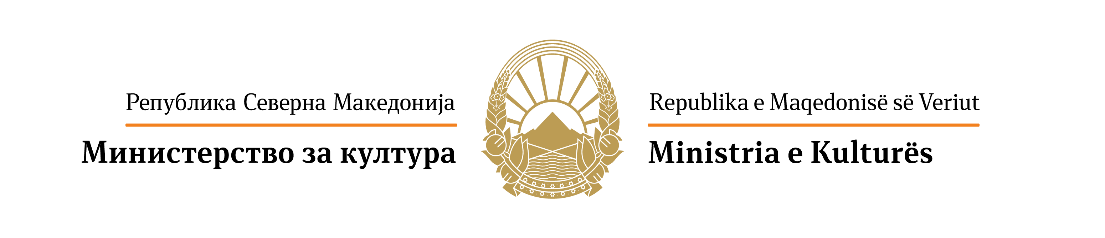 Г О Д И Ш Е Н  К О Н К У Р Сза финансирање проекти од национален интерес во културатаод областа на фолклоротза 2020 годинаПРИЈАВАЗА ФОЛКЛОРМинистерството за култура на Kонкурсот за финансирање проекти од национален интерес во културата од областа на фолклорот за 2020 година ќе поддржи проекти кои се во функција на развој, афирмација и промоција на културата во Република Северна Македонија во следниве категории и поткатегории:Забелешка: Можно е конкурирање со сложени проекти кои опфаќаат активности од една или повеќе од горенаведените поткатегории. Во пријавата постои можност да се наведат повеќе поткатегории.II.ПРИОРИТЕТИМинистерството за култура ќе поддржи проекти од областа на фолклорната дејност имајќи ги предвид следниве приоритети:ОПШТИ ПРИОРИТЕТИКвалитетни проекти кои вклучуваат дела од домашни и од странски автори и нивна изведба од домашни изведувачи.Проекти кои во изминатиот период покажале професионален и квалитетен програмски континуитет.Проекти со кои во 2020 година се одбележуваат значајни јубилеи и датуми на домашни и на странски автори и изведувачи од областа на фолклорот.Проекти кои ќе овозможат правично и достоинствено валоризирање на непрепознаениот уметнички труд и трудот на културните работници.Проекти кои иницираат зголемена партиципација на јавноста - интерактивност, активна публика.Проекти кои подразбираат реципроцитет со соодветни институции/установи или со други партнери во странство со што би се овозможило презентирање на значајни автори од меѓународната сцена кај нас, како и презентација во странство на оние автори што ја профилираат современата македонска сцена.Проекти кои поттикнуваат учество на млади домашни фолклорни уметници.Проекти наменети за лица од посебни категории (лица со посебни потреби, или социјално-ранливи категории и сл.).ПОСЕБНИ ПРИОРИТЕТИПроекти кои поддржуваат соработка меѓу домашни автори (на музика, текст, аранжман, изведба, кореографија, драматургија и сл.). Проекти кои овозможуваат афирмација и промоција на нова (премиерни изведби) и на постојна фолклорна продукција на територијата на Република Северна Македонија.Копродукциски проекти финансиски поддржани од локалната самоуправа, домашни или меѓународни партнери, фондови, фондации или преку други извори на кофинансирање.Истражувачки проекти со апликативна вредност кои прават пресек на одредени појави и тенденции и имаат историски, проблемски, тематски, стилски или тековни толкувања на македонската и на светската фолклорна уметност.Тематски едукативни работилници/семинари/проекти за развој и афирмација на фолклорната уметност.Проекти кои стимулираат создавање на нова литература (од истражувачки, теориски, критички карактер) во областа на фолклорот.Интернационални/меѓународни манифестации и фестивали кои придонесуваат за афирмација на соодветен жанр, форма или музички израз од областа на фолклорот.III. ОЦЕНА, КРИТЕРИУМИ И МЕРИЛАОцената на проектите ќе се врши од страна на стручна комисија во согласност со приоритетите, убедливоста (аргументираноста) на пријавата, издржаната конципираност на пријавата и оцената на квалитетот на програмата или проектот. Комисијата ќе ги оценува поднесените проекти во согласност со следниве квалитативни критериуми:усогласеноста на проектот со националниот интерес во културата и приоритетите на Конкурсот-25 бодови;квалитетот и иновативноста на содржината на проектот- 10 бодови;степенот на влијание на проектот врз квалитетот на културниот живот на заедницата- 10 бодови;постоењето на потребни професионални капацитети и ресурси за реализација на проектот- 10 бодови.Забелешка: На ист корисник може да му се одобрат најмногу 2 (два).(Ограничувањата за бројот на одобрените проекти од областа не важат за локалните установи).Максималниотизнос на учество на Министерството за култура е 2.000.000,00 денари за проект.IV. ЗАДОЛЖИТЕЛНИ ДОКУМЕНТИПополнетата пријава се доставува заедно со задолжителните документи/материјали наведени подолу во пријавата во точка 14. Прилози.V. НАЧИН НА ИСПЛАТА НА СРЕДСТВАТА- До 70% - по потпишување договор со Министерството за култура и доставување барање за исплата на аванс, пополнет образец за оперативен и финансиски план и документи кои ги образложуваат трошоците.- Преостанатиот дел - по доставување на наративен и финансиски извештај.Се печати и се поднесува само пријавата без претходниот дел со услови на Конкурсот и без делот за помош при пополнување на крајот на пријавата.Помош (Овој дел е само за помош при составувањето на пријавата и не е дел од пријавата, да не се печати и да не се доставува до Министерството)5.2. Време и времетраењеДоколку сѐ уште нема точен датум или се повеќе настани, се впишуваат планираните месеци на реализација, на пример „од септември до декември 2020“, без денови на времетраење. 6.1. АвториНа пример: автори(и) на текст, музика, аранжман и сл. за аудиозапис; уредник(ци), автор(и) на текстови за печатени или електронски публикации и списанија; режисер, драматург, сценограф и сл. за музичко-сценско дело; куратор, програмски уредник на фестивал/манифестација итн.6.2. СоработнициНа пример: поканети селектори или коуредници на програма (едукативна програма, фестивал/манифестација, конференција); дизајнер, лектор и сл. на книга/публикација итн.7.1. Цел(и)Што е тоа што сака да го постигне проектот во планираниот временски период? Кон што ќе придонесе? Кој проблем, која тема ќе ја третира? 7.2.ОчекуванирезултатиКвантитативни резултати, како: број на продукти, број на учесници, број на очекувана/проектирана публика, број на медиумски содржини (препорачано е да се проектираат реалистично и остварливо, често се формулираат со „најмалку“, на пр.: „најмалку 250 лица во публика“) и квалитативни резултати (поважни се од квантитативните, се очекува да се наведат најмалку 3, се формулираат со афирмативни глаголи кои сугерираат некое квалитативно подобрување на ситуацијата, на пример: „подобрен/а/о/и“, „зголемен/а/о/“, „унапреден/а/о/и“, „развиен/а/о/и“, „промовиран/а/о/и“ итн. - на пр.: „зголемена информираност на публиката за...“). 8. Опис на проектотНа ова место да се даде резиме на проектот – програмски концепт,  целната група, учесници во програмата (имиња за дефинирани  учесници или профил за планираниучесници), очекувана публика. Доколку проектот е со повторлив карактер (се одржува годишно), во опис на проектот се дава програмски концепт, кратка историја на настанот со осврт на претходните изданија, години на одржување на проектот, ефекти/резултати од претходните изданија и релевантни учесници и нацрт-програма за годината за која се поднесува апликацијата.Онаму каде што е применливо, се даваат информации за поврзаност на настанот со соодветна мрежа на меѓународни субјекти (фестивали, асоцијации), рејтинг на доделените награди и сл.За издаваштво, обезбедете и технички податоци, како: број на страници/табаци, формат, тираж, квалитет на хартија и сл. За подетални насоки, погледнете го делот за помош во пријавата за издавачка дејност.10.1.План на активностиСе наведуваат фазите на реализација, подготовките и планираните активности.11.1. Буџет на проектотДоколку се работи за посложен проект со повеќе активности, на пример 3 концерти и издание на аудиозапис, да се прикаже детално разработен буџет за секоја посебна активност по план на активности. За серијата концерти, спецификација на трошоци за секој концерт посебно и за изданието на аудиозапис спецификација на трошоци поврзани со продукција на изданието. Доколку Министерството за култура одлучи делумно да го поддржи проектот, ваквиот приказ на трошоци ќе му овозможи да селектира кои од споменатите активности ќе ги поддржи и покрие нивните трошоци.13.1. Обезбедени средства од други извориПокрај средствата од други извори и сопствените средства, проектите кои добиваат средства од комерцијални активности на предложениот проект, како, на пример, од продажба на публикации или влезници, потребно е да го планираат и тој извор тука. 14. ПрилозиПотпишана изјава со која се потврдува согласност за учество е документ со кој се потврдува интересот на учесникот (автор или соработник) во проектот да биде вклучен во неговата реализација. Доколку проектот влезе во реализација, оваа изјава ќе биде замената со договор за соработка со точно утврдени права и обврски меѓу носителот и учесникот на проектот.Портфолиото треба да содржи опис на учесникот на Конкурсот, време на активно дејствување, краток опис на реализирани и тековни проекти релевантни за пријавата (листа на концерти (категорија 1); дискографија, референтна листа на издадени носачи на звук, референтна листа на печатени или е-изданија (5), програмски концепт и краток осврт на веќе реализирани изданија (6)).1.Концерти1.1.Организација и реализација на фолклорни концерти2.Истражувачки проекти, конференции, едукативни програми, семинари, работилници и збирки2.1.Реализација на истражувачки проекти 2.2.Организација и реализација на конференции, симпозиуми 2.3.Организација и реализација на едукативни и/или стручни програми, работилници и семинари2.4.Документирање, составување и водење на збирки, колекции, изложбени перформаниси и архиви од фолклорот3.Аудиовизуелна продукција и издаваштво3.1.Продукција и издавање на аудиозаписи - носачи на звук3.2.Продукција и издавање на видеозапис 3.3.Подготовка и издавање на книги и публикации од oбласта на фолклорот (од истражувачки, теориски и критички карактер, монографии, збирки, колекции, нотни записи/партитури и слично)3.4.Подготовка и издавање на списанија од oбласта на фолклорот (во печатена или електронска форма)4.Културно–уметнички манифестации и фестивали4.1.Организација и реализација на културно–уметнички манифестации и фестивали од полето на фолклорот4.2.Организација и реализација на натпревари и награди од полето на фолклоротРЕПУБЛИКА СЕВЕРНА МАКЕДОНИЈАМИНИСТЕРСТВО ЗА КУЛТУРАРЕПУБЛИКА СЕВЕРНА МАКЕДОНИЈАМИНИСТЕРСТВО ЗА КУЛТУРАРЕПУБЛИКА СЕВЕРНА МАКЕДОНИЈАМИНИСТЕРСТВО ЗА КУЛТУРАРЕПУБЛИКА СЕВЕРНА МАКЕДОНИЈАМИНИСТЕРСТВО ЗА КУЛТУРАРЕПУБЛИКА СЕВЕРНА МАКЕДОНИЈАМИНИСТЕРСТВО ЗА КУЛТУРАРЕПУБЛИКА СЕВЕРНА МАКЕДОНИЈАМИНИСТЕРСТВО ЗА КУЛТУРАРЕПУБЛИКА СЕВЕРНА МАКЕДОНИЈАМИНИСТЕРСТВО ЗА КУЛТУРАРЕПУБЛИКА СЕВЕРНА МАКЕДОНИЈАМИНИСТЕРСТВО ЗА КУЛТУРАРЕПУБЛИКА СЕВЕРНА МАКЕДОНИЈАМИНИСТЕРСТВО ЗА КУЛТУРАРЕПУБЛИКА СЕВЕРНА МАКЕДОНИЈАМИНИСТЕРСТВО ЗА КУЛТУРАРЕПУБЛИКА СЕВЕРНА МАКЕДОНИЈАМИНИСТЕРСТВО ЗА КУЛТУРАПРИЈАВАза проект од областа на фолклоротПРИЈАВАза проект од областа на фолклоротПРИЈАВАза проект од областа на фолклоротПРИЈАВАза проект од областа на фолклоротПРИЈАВАза проект од областа на фолклоротПРИЈАВАза проект од областа на фолклоротПРИЈАВАза проект од областа на фолклоротПРИЈАВАза проект од областа на фолклоротПРИЈАВАза проект од областа на фолклоротПРИЈАВАза проект од областа на фолклоротПРИЈАВАза проект од областа на фолклорот1. Учесник на Конкурсот1. Учесник на Конкурсот1. Учесник на Конкурсот1. Учесник на Конкурсот1. Учесник на Конкурсот1. Учесник на Конкурсот1. Учесник на Конкурсот1. Учесник на Конкурсот1. Учесник на Конкурсот1. Учесник на Конкурсот1. Учесник на КонкурсотИме и презиме или назив на правното лице и краток назив или акроним: Име и презиме или назив на правното лице и краток назив или акроним: Име и презиме или назив на правното лице и краток назив или акроним: Име и презиме или назив на правното лице и краток назив или акроним: Име и презиме или назив на правното лице и краток назив или акроним: Име и презиме или назив на правното лице и краток назив или акроним: Име и презиме или назив на правното лице и краток назив или акроним: Име и презиме или назив на правното лице и краток назив или акроним: Име и презиме или назив на правното лице и краток назив или акроним: Име и презиме или назив на правното лице и краток назив или акроним: Име и презиме или назив на правното лице и краток назив или акроним:  физичко лице /  правно лице физичко лице /  правно лице физичко лице /  правно лице физичко лице /  правно лице физичко лице /  правно лице физичко лице /  правно лице физичко лице /  правно лице физичко лице /  правно лице физичко лице /  правно лице физичко лице /  правно лице физичко лице /  правно лицеВид на правно лице:      Вид на правно лице:      Вид на правно лице:      Вид на правно лице:      Вид на правно лице:      Вид на правно лице:      Вид на правно лице:      Вид на правно лице:      Вид на правно лице:      Вид на правно лице:      Вид на правно лице:      Адреса:      Адреса:      Адреса:      Адреса:      Адреса:      Адреса:      Адреса:      Адреса:      Адреса:      Адреса:      Адреса:      Телефон:      Телефон:      Телефон:      Телефон:      Телефон:      Телефон:      Телефон:      Телефон:      Телефон:      Телефон:      Телефон:      Е-адреса:      Е-адреса:      Е-адреса:      Е-адреса:      Е-адреса:      Е-адреса:      Е-адреса:      Е-адреса:      Е-адреса:      Е-адреса:      Е-адреса:      Веб-страница:      Веб-страница:      Веб-страница:      Веб-страница:      Веб-страница:      Веб-страница:      Веб-страница:      Веб-страница:      Веб-страница:      Веб-страница:      Веб-страница:      Име и презиме на лицето за контакт (за правно лице):      Име и презиме на лицето за контакт (за правно лице):      Име и презиме на лицето за контакт (за правно лице):      Име и презиме на лицето за контакт (за правно лице):      Име и презиме на лицето за контакт (за правно лице):      Име и презиме на лицето за контакт (за правно лице):      Име и презиме на лицето за контакт (за правно лице):      Име и презиме на лицето за контакт (за правно лице):      Име и презиме на лицето за контакт (за правно лице):      Име и презиме на лицето за контакт (за правно лице):      Име и презиме на лицето за контакт (за правно лице):      2. Наслов на проектот (Доколку насловот е сложен, да се додаде и краток наслов или акроним и во понатамошниот текст да се користи кратката верзија)2. Наслов на проектот (Доколку насловот е сложен, да се додаде и краток наслов или акроним и во понатамошниот текст да се користи кратката верзија)2. Наслов на проектот (Доколку насловот е сложен, да се додаде и краток наслов или акроним и во понатамошниот текст да се користи кратката верзија)2. Наслов на проектот (Доколку насловот е сложен, да се додаде и краток наслов или акроним и во понатамошниот текст да се користи кратката верзија)2. Наслов на проектот (Доколку насловот е сложен, да се додаде и краток наслов или акроним и во понатамошниот текст да се користи кратката верзија)2. Наслов на проектот (Доколку насловот е сложен, да се додаде и краток наслов или акроним и во понатамошниот текст да се користи кратката верзија)2. Наслов на проектот (Доколку насловот е сложен, да се додаде и краток наслов или акроним и во понатамошниот текст да се користи кратката верзија)2. Наслов на проектот (Доколку насловот е сложен, да се додаде и краток наслов или акроним и во понатамошниот текст да се користи кратката верзија)2. Наслов на проектот (Доколку насловот е сложен, да се додаде и краток наслов или акроним и во понатамошниот текст да се користи кратката верзија)2. Наслов на проектот (Доколку насловот е сложен, да се додаде и краток наслов или акроним и во понатамошниот текст да се користи кратката верзија)2. Наслов на проектот (Доколку насловот е сложен, да се додаде и краток наслов или акроним и во понатамошниот текст да се користи кратката верзија)3.1. Вкупен буџет на проектот (исто како во 11.1)3.1. Вкупен буџет на проектот (исто како во 11.1)3.2. Побарано од Министерството ( во денари, ист износ како во 12.)3.2. Побарано од Министерството ( во денари, ист износ како во 12.)3.2. Побарано од Министерството ( во денари, ист износ како во 12.)3.2. Побарано од Министерството ( во денари, ист износ како во 12.)3.2. Побарано од Министерството ( во денари, ист износ како во 12.)4.1. Категорија4.2. Поткатегорија()4.2. Поткатегорија()4.2. Поткатегорија()4.2. Поткатегорија()Ако e проектот посложен, со активности во повеќе (пот)категории, набројте ги сите тука (двоцифрените шифри како во листата на поткатегории во Конкурсот, одвоени со коса црта / , на пример: 1.3. / 5.1. / 6.1.)      Ако e проектот посложен, со активности во повеќе (пот)категории, набројте ги сите тука (двоцифрените шифри како во листата на поткатегории во Конкурсот, одвоени со коса црта / , на пример: 1.3. / 5.1. / 6.1.)      Ако e проектот посложен, со активности во повеќе (пот)категории, набројте ги сите тука (двоцифрените шифри како во листата на поткатегории во Конкурсот, одвоени со коса црта / , на пример: 1.3. / 5.1. / 6.1.)      Ако e проектот посложен, со активности во повеќе (пот)категории, набројте ги сите тука (двоцифрените шифри како во листата на поткатегории во Конкурсот, одвоени со коса црта / , на пример: 1.3. / 5.1. / 6.1.)      Ако e проектот посложен, со активности во повеќе (пот)категории, набројте ги сите тука (двоцифрените шифри како во листата на поткатегории во Конкурсот, одвоени со коса црта / , на пример: 1.3. / 5.1. / 6.1.)      Ако e проектот посложен, со активности во повеќе (пот)категории, набројте ги сите тука (двоцифрените шифри како во листата на поткатегории во Конкурсот, одвоени со коса црта / , на пример: 1.3. / 5.1. / 6.1.)      Ако e проектот посложен, со активности во повеќе (пот)категории, набројте ги сите тука (двоцифрените шифри како во листата на поткатегории во Конкурсот, одвоени со коса црта / , на пример: 1.3. / 5.1. / 6.1.)      Ако e проектот посложен, со активности во повеќе (пот)категории, набројте ги сите тука (двоцифрените шифри како во листата на поткатегории во Конкурсот, одвоени со коса црта / , на пример: 1.3. / 5.1. / 6.1.)      Ако e проектот посложен, со активности во повеќе (пот)категории, набројте ги сите тука (двоцифрените шифри како во листата на поткатегории во Конкурсот, одвоени со коса црта / , на пример: 1.3. / 5.1. / 6.1.)      Ако e проектот посложен, со активности во повеќе (пот)категории, набројте ги сите тука (двоцифрените шифри како во листата на поткатегории во Конкурсот, одвоени со коса црта / , на пример: 1.3. / 5.1. / 6.1.)      Ако e проектот посложен, со активности во повеќе (пот)категории, набројте ги сите тука (двоцифрените шифри како во листата на поткатегории во Конкурсот, одвоени со коса црта / , на пример: 1.3. / 5.1. / 6.1.)      5.1. Место (простор), град5.1. Место (простор), град5.1. Место (простор), град5.2. Време (период, датум) и времетраење (во денови) на проектот5.2. Време (период, датум) и времетраење (во денови) на проектот5.2. Време (период, датум) и времетраење (во денови) на проектот5.2. Време (период, датум) и времетраење (во денови) на проектот5.2. Време (период, датум) и времетраење (во денови) на проектот5.2. Време (период, датум) и времетраење (во денови) на проектот5.2. Време (период, датум) и времетраење (во денови) на проектот5.2. Време (период, датум) и времетраење (во денови) на проектотод       до       /       деновиод       до       /       деновиод       до       /       деновиод       до       /       деновиод       до       /       деновиод       до       /       деновиод       до       /       деновиод       до       /       денови6.1. Автор(и) на проектот (име и презиме, тип на автор, телефон за контакт и е-адреса)6.1. Автор(и) на проектот (име и презиме, тип на автор, телефон за контакт и е-адреса)6.1. Автор(и) на проектот (име и презиме, тип на автор, телефон за контакт и е-адреса)6.1. Автор(и) на проектот (име и презиме, тип на автор, телефон за контакт и е-адреса)6.1. Автор(и) на проектот (име и презиме, тип на автор, телефон за контакт и е-адреса)6.1. Автор(и) на проектот (име и презиме, тип на автор, телефон за контакт и е-адреса)6.1. Автор(и) на проектот (име и презиме, тип на автор, телефон за контакт и е-адреса)6.1. Автор(и) на проектот (име и презиме, тип на автор, телефон за контакт и е-адреса)6.1. Автор(и) на проектот (име и презиме, тип на автор, телефон за контакт и е-адреса)6.1. Автор(и) на проектот (име и презиме, тип на автор, телефон за контакт и е-адреса)6.1. Автор(и) на проектот (име и презиме, тип на автор, телефон за контакт и е-адреса)6.2. Други соработници вклучени во проектот (име, презиме, ангажман, телефон за контакт и е-адреса)6.2. Други соработници вклучени во проектот (име, презиме, ангажман, телефон за контакт и е-адреса)6.2. Други соработници вклучени во проектот (име, презиме, ангажман, телефон за контакт и е-адреса)6.2. Други соработници вклучени во проектот (име, презиме, ангажман, телефон за контакт и е-адреса)6.2. Други соработници вклучени во проектот (име, презиме, ангажман, телефон за контакт и е-адреса)6.2. Други соработници вклучени во проектот (име, презиме, ангажман, телефон за контакт и е-адреса)6.2. Други соработници вклучени во проектот (име, презиме, ангажман, телефон за контакт и е-адреса)6.2. Други соработници вклучени во проектот (име, презиме, ангажман, телефон за контакт и е-адреса)6.2. Други соработници вклучени во проектот (име, презиме, ангажман, телефон за контакт и е-адреса)6.2. Други соработници вклучени во проектот (име, презиме, ангажман, телефон за контакт и е-адреса)6.2. Други соработници вклучени во проектот (име, презиме, ангажман, телефон за контакт и е-адреса)7.1. Цел на проектот7.1. Цел на проектот7.1. Цел на проектот7.1. Цел на проектот7.1. Цел на проектот7.1. Цел на проектот7.1. Цел на проектот7.1. Цел на проектот7.1. Цел на проектот7.1. Цел на проектот7.1. Цел на проектот7.2. Очекувани резултати7.2. Очекувани резултати7.2. Очекувани резултати7.2. Очекувани резултати7.2. Очекувани резултати7.2. Очекувани резултати7.2. Очекувани резултати7.2. Очекувани резултати7.2. Очекувани резултати7.2. Очекувани резултати7.2. Очекувани резултати8. Опис на проектот (најмногу 2 страници за единечна пријава/проект или 4 страници за посложен проект или програма; само текст)8. Опис на проектот (најмногу 2 страници за единечна пријава/проект или 4 страници за посложен проект или програма; само текст)8. Опис на проектот (најмногу 2 страници за единечна пријава/проект или 4 страници за посложен проект или програма; само текст)8. Опис на проектот (најмногу 2 страници за единечна пријава/проект или 4 страници за посложен проект или програма; само текст)8. Опис на проектот (најмногу 2 страници за единечна пријава/проект или 4 страници за посложен проект или програма; само текст)8. Опис на проектот (најмногу 2 страници за единечна пријава/проект или 4 страници за посложен проект или програма; само текст)8. Опис на проектот (најмногу 2 страници за единечна пријава/проект или 4 страници за посложен проект или програма; само текст)8. Опис на проектот (најмногу 2 страници за единечна пријава/проект или 4 страници за посложен проект или програма; само текст)8. Опис на проектот (најмногу 2 страници за единечна пријава/проект или 4 страници за посложен проект или програма; само текст)8. Опис на проектот (најмногу 2 страници за единечна пријава/проект или 4 страници за посложен проект или програма; само текст)8. Опис на проектот (најмногу 2 страници за единечна пријава/проект или 4 страници за посложен проект или програма; само текст)9.1. Портфолио на авторот на проектот и на другите соработници (најмногу 1 страница) Ако има подетален опис, да се достави во прилог кон пријавата9.1. Портфолио на авторот на проектот и на другите соработници (најмногу 1 страница) Ако има подетален опис, да се достави во прилог кон пријавата9.1. Портфолио на авторот на проектот и на другите соработници (најмногу 1 страница) Ако има подетален опис, да се достави во прилог кон пријавата9.1. Портфолио на авторот на проектот и на другите соработници (најмногу 1 страница) Ако има подетален опис, да се достави во прилог кон пријавата9.1. Портфолио на авторот на проектот и на другите соработници (најмногу 1 страница) Ако има подетален опис, да се достави во прилог кон пријавата9.1. Портфолио на авторот на проектот и на другите соработници (најмногу 1 страница) Ако има подетален опис, да се достави во прилог кон пријавата9.1. Портфолио на авторот на проектот и на другите соработници (најмногу 1 страница) Ако има подетален опис, да се достави во прилог кон пријавата9.1. Портфолио на авторот на проектот и на другите соработници (најмногу 1 страница) Ако има подетален опис, да се достави во прилог кон пријавата9.1. Портфолио на авторот на проектот и на другите соработници (најмногу 1 страница) Ако има подетален опис, да се достави во прилог кон пријавата9.1. Портфолио на авторот на проектот и на другите соработници (најмногу 1 страница) Ако има подетален опис, да се достави во прилог кон пријавата9.1. Портфолио на авторот на проектот и на другите соработници (најмногу 1 страница) Ако има подетален опис, да се достави во прилог кон пријавата9.2. Биографии на учесниците во проектот (најмного половина страница за еден учесник) Ако има подетален опис, да се достави во прилог кон пријавата9.2. Биографии на учесниците во проектот (најмного половина страница за еден учесник) Ако има подетален опис, да се достави во прилог кон пријавата9.2. Биографии на учесниците во проектот (најмного половина страница за еден учесник) Ако има подетален опис, да се достави во прилог кон пријавата9.2. Биографии на учесниците во проектот (најмного половина страница за еден учесник) Ако има подетален опис, да се достави во прилог кон пријавата9.2. Биографии на учесниците во проектот (најмного половина страница за еден учесник) Ако има подетален опис, да се достави во прилог кон пријавата9.2. Биографии на учесниците во проектот (најмного половина страница за еден учесник) Ако има подетален опис, да се достави во прилог кон пријавата9.2. Биографии на учесниците во проектот (најмного половина страница за еден учесник) Ако има подетален опис, да се достави во прилог кон пријавата9.2. Биографии на учесниците во проектот (најмного половина страница за еден учесник) Ако има подетален опис, да се достави во прилог кон пријавата9.2. Биографии на учесниците во проектот (најмного половина страница за еден учесник) Ако има подетален опис, да се достави во прилог кон пријавата9.2. Биографии на учесниците во проектот (најмного половина страница за еден учесник) Ако има подетален опис, да се достави во прилог кон пријавата9.2. Биографии на учесниците во проектот (најмного половина страница за еден учесник) Ако има подетален опис, да се достави во прилог кон пријавата10.1. План на активности за реализација на проектот*Се наведуваат сите активности (пред и по реализација на проектот, вклучувајќи ги и подготовките)10.1. План на активности за реализација на проектот*Се наведуваат сите активности (пред и по реализација на проектот, вклучувајќи ги и подготовките)10.1. План на активности за реализација на проектот*Се наведуваат сите активности (пред и по реализација на проектот, вклучувајќи ги и подготовките)10.1. План на активности за реализација на проектот*Се наведуваат сите активности (пред и по реализација на проектот, вклучувајќи ги и подготовките)10.1. План на активности за реализација на проектот*Се наведуваат сите активности (пред и по реализација на проектот, вклучувајќи ги и подготовките)10.1. План на активности за реализација на проектот*Се наведуваат сите активности (пред и по реализација на проектот, вклучувајќи ги и подготовките)10.1. План на активности за реализација на проектот*Се наведуваат сите активности (пред и по реализација на проектот, вклучувајќи ги и подготовките)10.1. План на активности за реализација на проектот*Се наведуваат сите активности (пред и по реализација на проектот, вклучувајќи ги и подготовките)10.1. План на активности за реализација на проектот*Се наведуваат сите активности (пред и по реализација на проектот, вклучувајќи ги и подготовките)10.1. План на активности за реализација на проектот*Се наведуваат сите активности (пред и по реализација на проектот, вклучувајќи ги и подготовките)10.1. План на активности за реализација на проектот*Се наведуваат сите активности (пред и по реализација на проектот, вклучувајќи ги и подготовките)АктивностАктивностАктивностАктивностАктивностАктивностАктивностПериод на реализацијаПериод на реализацијаПериод на реализацијаПериод на реализација10.1.1.10.1.1.10.1.1.10.1.1.10.1.1.10.1.1.10.1.1.10.1.2.10.1.2.10.1.2.10.1.2.10.1.2.10.1.2.10.1.2.10.1.3.10.1.3.10.1.3.10.1.3.10.1.3.10.1.3.10.1.3.10.1.4.10.1.4.10.1.4.10.1.4.10.1.4.10.1.4.10.1.4.10.1.5.10.1.5.10.1.5.10.1.5.10.1.5.10.1.5.10.1.5.10.1.6.10.1.6.10.1.6.10.1.6.10.1.6.10.1.6.10.1.6.10.1.7.10.1.7.10.1.7.10.1.7.10.1.7.10.1.7.10.1.7.11.1 Буџет на проектот11.1 Буџет на проектот11.1 Буџет на проектот11.1 Буџет на проектот11.1 Буџет на проектот11.1 Буџет на проектот11.1 Буџет на проектот11.1 Буџет на проектот11.1 Буџет на проектот11.1 Буџет на проектот11.1 Буџет на проектотОпис на трошокотОпис на трошокотОпис на трошокотОпис на трошокотОпис на трошокотАктивноста за која е потребен трошокотАктивноста за која е потребен трошокотАктивноста за која е потребен трошокотВредностВредностВредностВкупноВкупноВкупноВкупноВкупноВкупноВкупноВкупно12. Финансиски средства барани од Министерството за култура (во денари)за покривање на следниве трошоци (Внесете ги броевите на индивидуалните трошоци од горната табела)13.1. Обезбедени средства од други извори (Задолжително да се наведе изворот на средствата, а средствата да бидат изразени во денари)13.1. Обезбедени средства од други извори (Задолжително да се наведе изворот на средствата, а средствата да бидат изразени во денари)13.1. Обезбедени средства од други извори (Задолжително да се наведе изворот на средствата, а средствата да бидат изразени во денари)Сопствени средстваСопствени средства13.2. Објаснување на финансискиот план (средства од други извори, статус – побаран/обезбеден/во процес со период на очекуван резултат и сл.)13.2. Објаснување на финансискиот план (средства од други извори, статус – побаран/обезбеден/во процес со период на очекуван резултат и сл.)13.2. Објаснување на финансискиот план (средства од други извори, статус – побаран/обезбеден/во процес со период на очекуван резултат и сл.)14. Прилози (Означете ги тие што се релевантни и ги приложувате)14. Прилози (Означете ги тие што се релевантни и ги приложувате)14. Прилози (Означете ги тие што се релевантни и ги приложувате)Кон целосно пополнетата и потпишана пријава се доставуваат и долунаведените задолжителни и дополнителни прилози. Сите текстуални документи, како и сите документи кои се потпишуваат, да се достават во печатена форма како оригинални документи, а другите медиумски содржини може да се достават во електронска форма на ЦД, ДВД или надворешен/пренослив/уесбе тврд диск.Задолжителни документи Оригинална потпишана изјава со која се потврдува согласноста на сите наведени учесници во проектот (потпишана од секој учесник индивидуално, заверена со потпис и печат од сите правни лица учесници, насока дадена во делот „Помош“ на крајот на овој документ). Доколку од проектот произлегува обврска за регулирање на авторски права, да се достави соодветен документ (согласност/изјава/преддоговор).За правни лица – документ за регистрирана дејност (ДРД-образец),тековна состојба или решение за регистриран субјект издадени од Централниот регистар на Република Северна Македонија, не постари од 6 месеци, со исклучок на единиците на локалната самоуправа, локалните установи и другите правни лица чиј основач е Република Северна Македонија.Дополнителни документи Репрезентативни медиумски содржини, како: снимки, трејлери, видео- и аудиодокументација (во електронска форма на ЦД, ДВД или надворешен/пренослив/уесбе тврд диск, во најраспространетите медиски формати: MP3, WAV, WMA за аудио; AVI, MP4, MPEG за видео; JPEG за слики). Дополнителен, детален опис на проектот (доколку предвидените страници во 8. Опис на проектот не се доволни). Рецензии, есеи, критички осврти, медиумски написи.Кон целосно пополнетата и потпишана пријава се доставуваат и долунаведените задолжителни и дополнителни прилози. Сите текстуални документи, како и сите документи кои се потпишуваат, да се достават во печатена форма како оригинални документи, а другите медиумски содржини може да се достават во електронска форма на ЦД, ДВД или надворешен/пренослив/уесбе тврд диск.Задолжителни документи Оригинална потпишана изјава со која се потврдува согласноста на сите наведени учесници во проектот (потпишана од секој учесник индивидуално, заверена со потпис и печат од сите правни лица учесници, насока дадена во делот „Помош“ на крајот на овој документ). Доколку од проектот произлегува обврска за регулирање на авторски права, да се достави соодветен документ (согласност/изјава/преддоговор).За правни лица – документ за регистрирана дејност (ДРД-образец),тековна состојба или решение за регистриран субјект издадени од Централниот регистар на Република Северна Македонија, не постари од 6 месеци, со исклучок на единиците на локалната самоуправа, локалните установи и другите правни лица чиј основач е Република Северна Македонија.Дополнителни документи Репрезентативни медиумски содржини, како: снимки, трејлери, видео- и аудиодокументација (во електронска форма на ЦД, ДВД или надворешен/пренослив/уесбе тврд диск, во најраспространетите медиски формати: MP3, WAV, WMA за аудио; AVI, MP4, MPEG за видео; JPEG за слики). Дополнителен, детален опис на проектот (доколку предвидените страници во 8. Опис на проектот не се доволни). Рецензии, есеи, критички осврти, медиумски написи.Кон целосно пополнетата и потпишана пријава се доставуваат и долунаведените задолжителни и дополнителни прилози. Сите текстуални документи, како и сите документи кои се потпишуваат, да се достават во печатена форма како оригинални документи, а другите медиумски содржини може да се достават во електронска форма на ЦД, ДВД или надворешен/пренослив/уесбе тврд диск.Задолжителни документи Оригинална потпишана изјава со која се потврдува согласноста на сите наведени учесници во проектот (потпишана од секој учесник индивидуално, заверена со потпис и печат од сите правни лица учесници, насока дадена во делот „Помош“ на крајот на овој документ). Доколку од проектот произлегува обврска за регулирање на авторски права, да се достави соодветен документ (согласност/изјава/преддоговор).За правни лица – документ за регистрирана дејност (ДРД-образец),тековна состојба или решение за регистриран субјект издадени од Централниот регистар на Република Северна Македонија, не постари од 6 месеци, со исклучок на единиците на локалната самоуправа, локалните установи и другите правни лица чиј основач е Република Северна Македонија.Дополнителни документи Репрезентативни медиумски содржини, како: снимки, трејлери, видео- и аудиодокументација (во електронска форма на ЦД, ДВД или надворешен/пренослив/уесбе тврд диск, во најраспространетите медиски формати: MP3, WAV, WMA за аудио; AVI, MP4, MPEG за видео; JPEG за слики). Дополнителен, детален опис на проектот (доколку предвидените страници во 8. Опис на проектот не се доволни). Рецензии, есеи, критички осврти, медиумски написи.